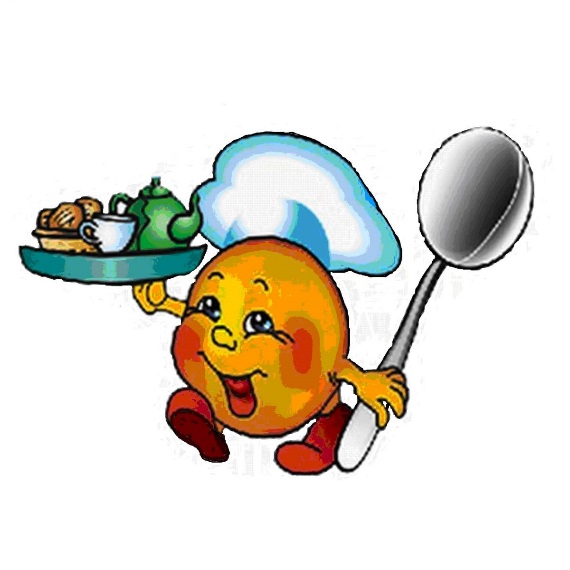 ГРАФИК ГОРЯЧЕГО ПИТАНИЯ2020-2021у.год1 смена10:40-10:55ГКП                  ГКП10:55-11:101А;1Б              1А;1Б11:10-11.254 класс            4 класс11:25-11:4011:40-11:555А;5Б класс    5А;5Б класс9; 11 класс2 смена15:50 – 16:05   3 класс       16:05 – 16:20   2 класс16:20 – 16:3516:35 – 16:5016:50 – 17:05   6 класс   7 класс          9 класс   8 класс         11 класс